Gesuch von Adoptierten um Auskunft über die leiblichen Eltern und deren Nachkommen VorbemerkungEine volljährige adoptierte Person kann die Bekanntgabe der Personalien ihrer leiblichen Eltern und weitere Informationen verlangen. Sie kann auch Informationen über direkte Nachkommen ihrer leiblichen Eltern (= leibliche Geschwister oder Halbgeschwister) verlangen, sofern diese volljährig sind und der Bekanntgabe zustimmen (Art. 268c Abs. 3 ZGB). Eine minderjährige adoptierte Person hat Anspruch auf Auskunft über ihre leiblichen Eltern, soweit dadurch keine Rückschlüsse auf deren Identität möglich sind. Falls ein schutzwürdiges Interesse (z. B. Verdacht auf eine Erbkrankheit) nachgewiesen werden kann, hat die minderjährige adoptierte Person Anspruch auf identifizierende Informationen über ihre leiblichen Eltern (Art. 268c Abs. 2 ZGB). Im Zusammenhang mit der Nachforschung anfallende Kosten von Dritten (z. B. Auskünfte von Zivilstandsämtern, Übersetzungen, Aktenbeizug, Porti, Kopien etc.) werden von der Zentralbehörde Adoption beglichen und der gesuchstellenden Person weiterverrechnet.Angaben zur gesuchstellenden Person Angaben zu den AdoptivelternAngaben zur Adoption (sofern bekannt)Angaben zur gesuchten Person bzw. zu den gesuchten Personen (sofern bekannt) Leibliche Mutter Leiblicher Vater Leibliche Geschwister oder Halbgeschwister Kontaktierte StellenWurden im Zusammenhang mit der Personensuche bereits andere Stellen kontaktiert?Ja		Nein Wenn ja, welche? (bitte alle vorhandene Korrespondenz beilegen)Weitere Bemerkungen:Ziel der Nachforschung Bitte beschreiben Sie, welches Anliegen Sie mit der Nachforschung verfolgen, z. B. Bekanntgabe der Personalien der gesuchten Person oder der gesuchten Personen, Einsicht in die Adoptionsakten, Kontaktaufnahme mit der gesuchten Person oder den gesuchten Personen, Aufschluss über eigene Persönlichkeitsmerkmale (z. B. Erbkrankheiten).  Kenntnis der relevanten Adoptionsakten 
 Bekanntgabe der Kontaktdaten der von der Suche betroffenen Person/en 
 Kontaktaufnahme mit der gesuchten Person
 Andere:Beratende und begleitende UnterstützungDie Beratungsstelle des Kantons Obwalden ist die PACH Pflege- und Adoptivkinder Schweiz, mit welcher die Kindes- und Erwachsenenschutzbehörde (KESB) des Kantons Obwalden als Zentralbehörde Adoption eine Leistungsvereinbarung geschlossen hat. Wünschen Sie beratende Unterstützung gemäss Art. 268d Abs. 4 ZGB?Ja		Nein Ermächtigen Sie in diesem Fall die KESB Obwalden, Ihr Gesuch und die dazu gehörigen Unterlagen an die PACH weiterzuleiten?Ja		Nein________________________________	__________________________________Ort und Datum	Unterschrift gesuchstellende PersonBeilagen:
 Kopie Identitätskarte
 Kopie Ausländerausweis 
 Adoptionsbeschluss
 Geburtsurkunde
 Weitere Zivilstandsdokumente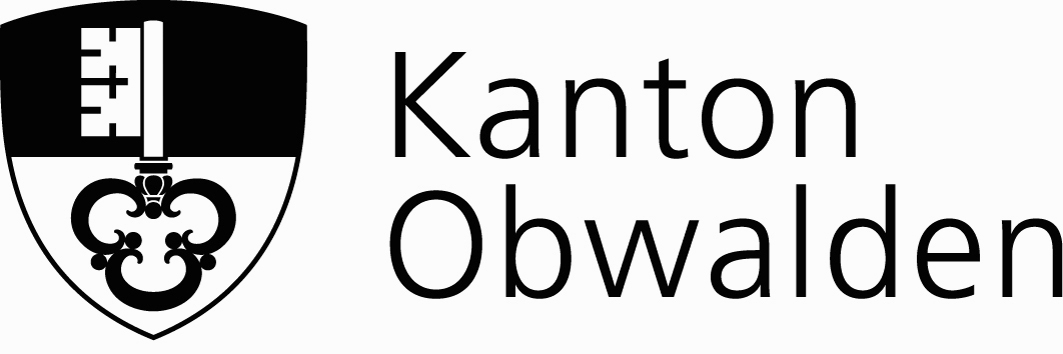 Ermächtigung zum Einholen von AktenIm Rahmen des Verfahrens um Auskunft und Nachforschung im Bereich der Adoption ermächtige ich die zuständige kantonale Auskunftstelle gemäss Art. 268d ZGB:die Akten im Zusammenhang mit meiner Adoption bei der damals aktiven Vermittlungsstelle, bei der damals zuständigen Vormundschaftsbehörde, bei der Kindes- und Erwachsenenschutzbehörde, beim Gemeindearchiv, beim Stadtarchiv und/oder beim Staatsarchiv einzuholen.	Gesuchstellende PersonNameVornameLedignameStrasse/Nr.PLZ/OrtTelefonE-Mail-AdresseGeburtsdatumGeburtsland und -ortHeimatort und / oder NationalitätZivilstandName vor der AdoptionVorname vor der AdoptionHeimatort und / oder Nationalität vor der AdoptionName direkt nach der AdoptionVorname direkt nach der AdoptionHeimatort und / oder Nationalität direkt nach der AdoptionName der AdoptivmutterVorname der AdoptivmutterGeburtsdatum der AdoptivmutterHeimatort und / oder Nationalität der AdoptivmutterName des AdoptivvatersVorname des Adoptivvaters  Geburtsdatum des Adoptivvaters  Heimatort und / oder Nationalität des Adoptivvaters  Adresse der Adoptiveltern zum Zeitpunkt der AdoptionDatum und Ort der Adoption  Angaben zur VermittlungsstelleNameVornameLedignameGeburtsdatumGeburtsortHeimatort und / oder Nationalität  Wohnort zum Zeitpunkt der Adoption  Zusätzliche sachdienliche Informationen NameVornameLedignameGeburtsdatumGeburtsortHeimatort und / oder NationalitätWohnort zum Zeitpunkt der AdoptionZusätzliche sachdienliche InformationenNameVornameLedignameGeburtsdatumGeburtsortHeimatort und / oder NationalitätZusätzliche sachdienliche InformationenNameVornameGeburtsdatumAdresseUnterschriftOrt und Datum 